Title:by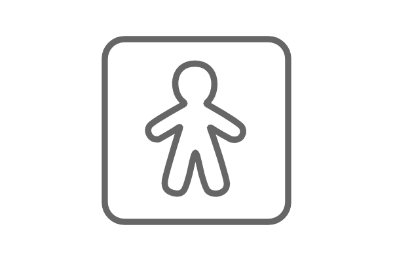 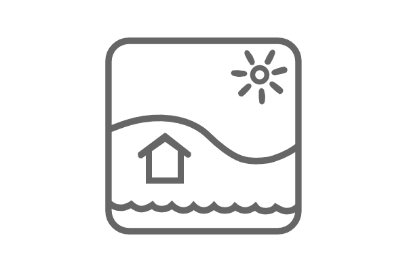 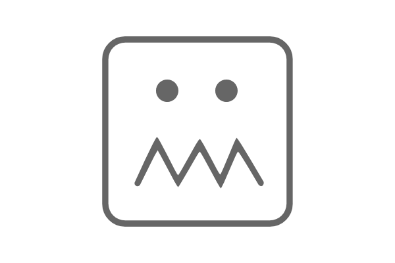 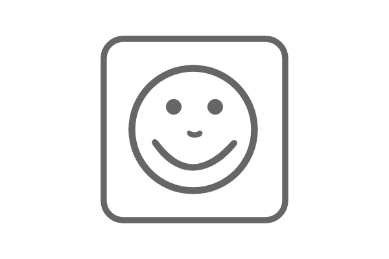 